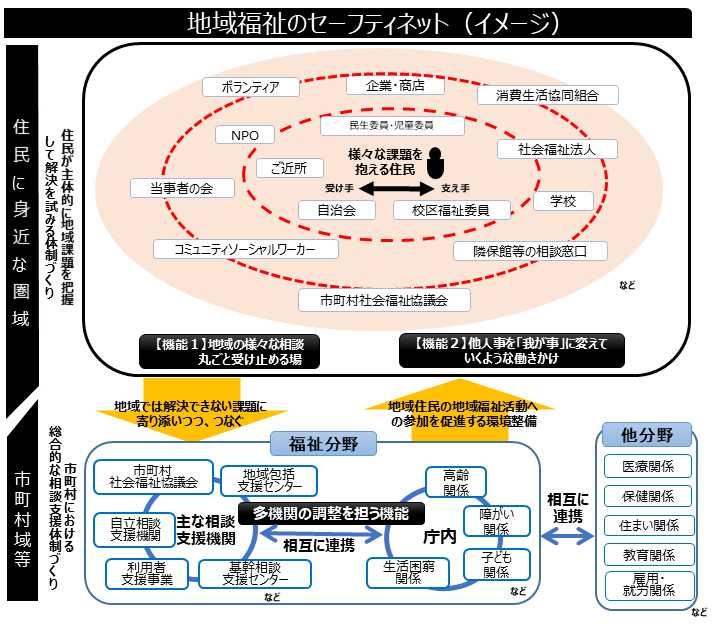 施策の方向性地域福祉を推進する具体的施策主な目標・指標(1) 地域福祉のセーフティネットの拡充①市町村と連携したセーフティネットの拡充②生活困窮者への支援や、ひきこもり・自殺対策等の充実③災害時における避難行動要支援者に対する支援体制の充実◆ CSW(コミュニティーソーシャルワーカー)配置人数◆ 生活困窮者自立支援制度における努力義務事業実施自治体数◆ 災害時安否確認の方法等(2) 地域における権利擁護の推進①虐待やDV防止に向けた地域における取組みの推進②成年後見制度等の利用促進③消費者被害等の未然防止◆ 地域連携ネットワークの構築・中核機関の設置◆ 成年後見制度の担い手確保◆ 日常生活自立支援事業の待機者数(3) 地域福祉を担う多様な人づくり①地域づくりにつながる人づくり②民生委員・児童委員が活動しやすい環境づくり③介護・福祉人材の確保　　④教育・保育人材の確保◆ 介護・福祉人材の確保◆ 教育・保育人材の確保(4) 地域の生活と福祉を支える基盤強化①安全・安心に暮らせる住まいと福祉のまちづくりの推進②矯正施設退所予定者等への社会復帰支援③社会福祉協議会に対する活動支援　　④福祉基金の活用・推進　　⑤第三者評価等による福祉サービスの質の向上⑥社会福祉法人及び福祉サービス事業者への適切な指導監査◆ 居住支援体制の構築の促進◆ モデル事業の実施と「地方再犯防止推進計画」   の策定等(5) 市町村支援①地域の実情に合わせた施策立案の支援②市町村地域福祉計画の策定・改定支援◆ 改正社会福祉法に対応した市町村地域福祉計画の改定